שאלות בגרות לפי נושאים – הסתברותחורף תשעט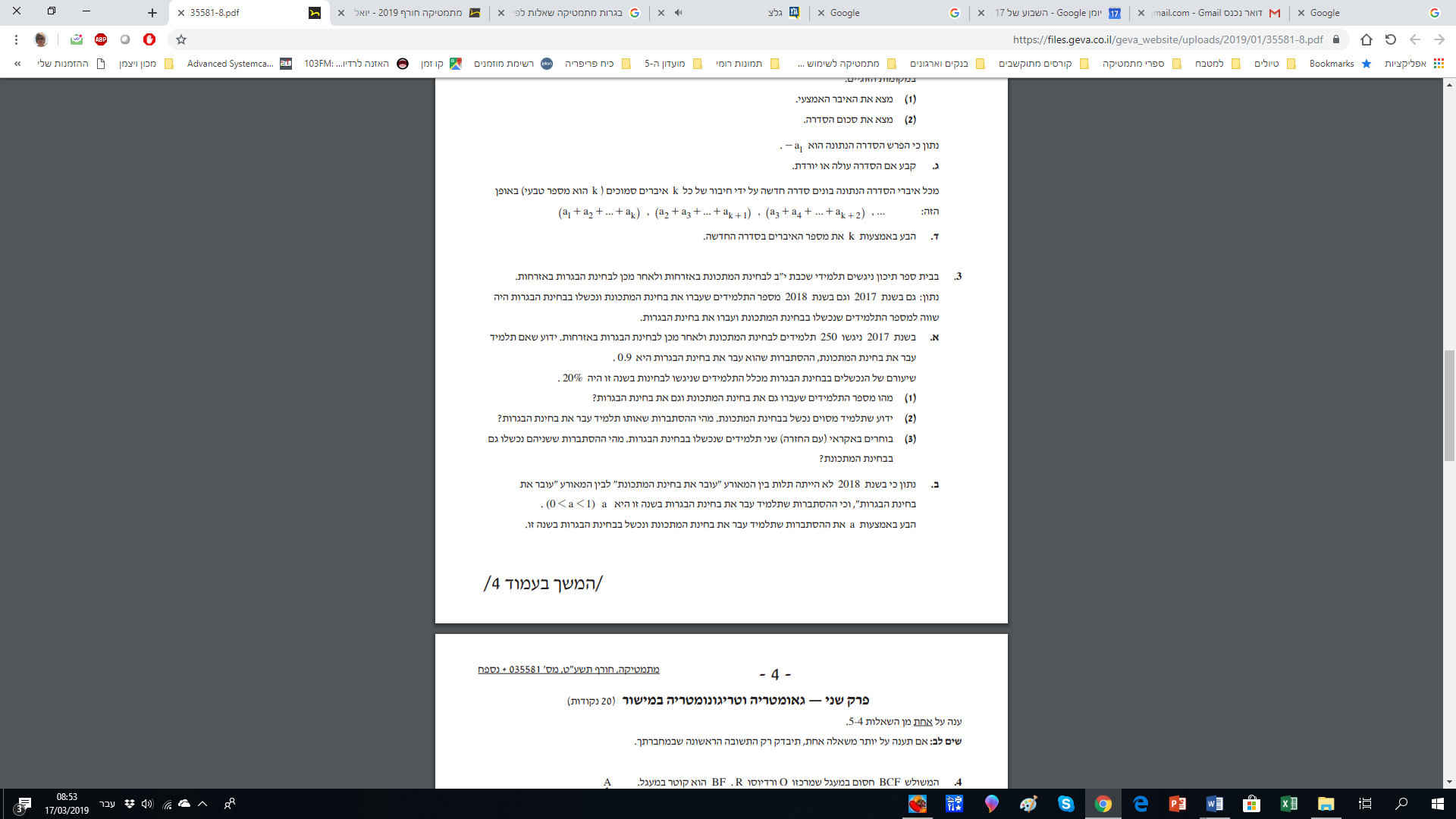 מועד ב תשעח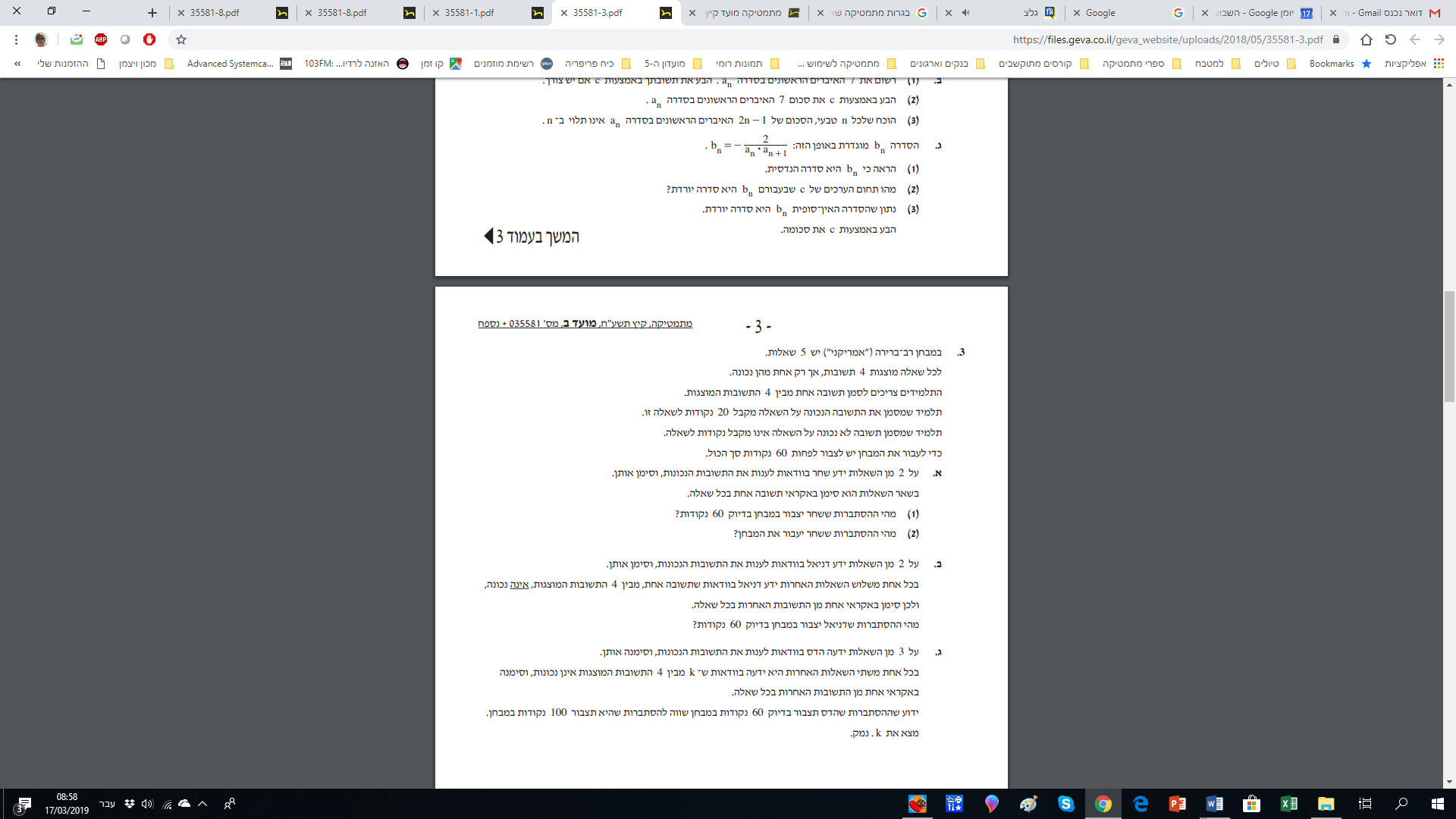 קיץ תשעח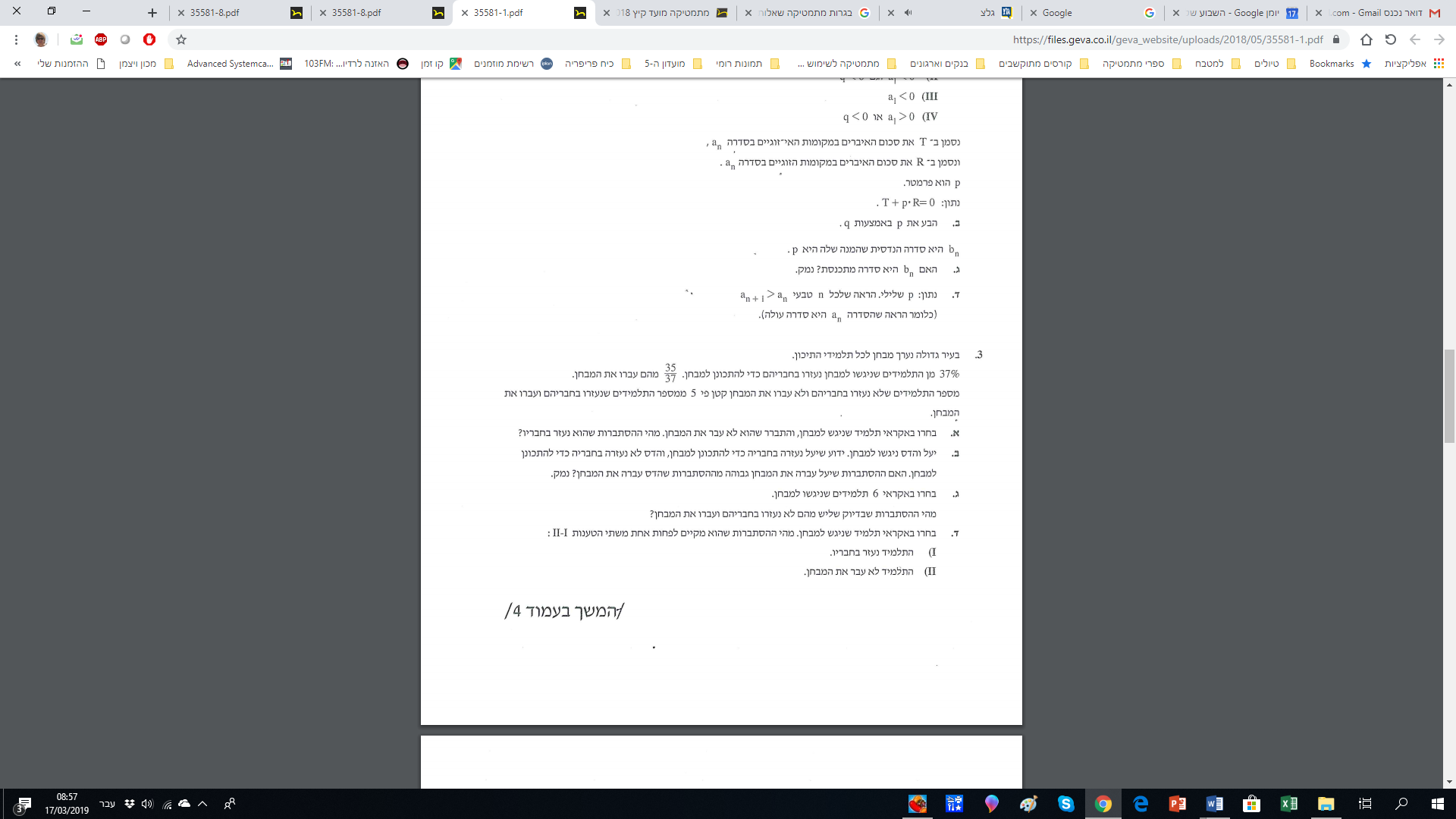 חורף תשעח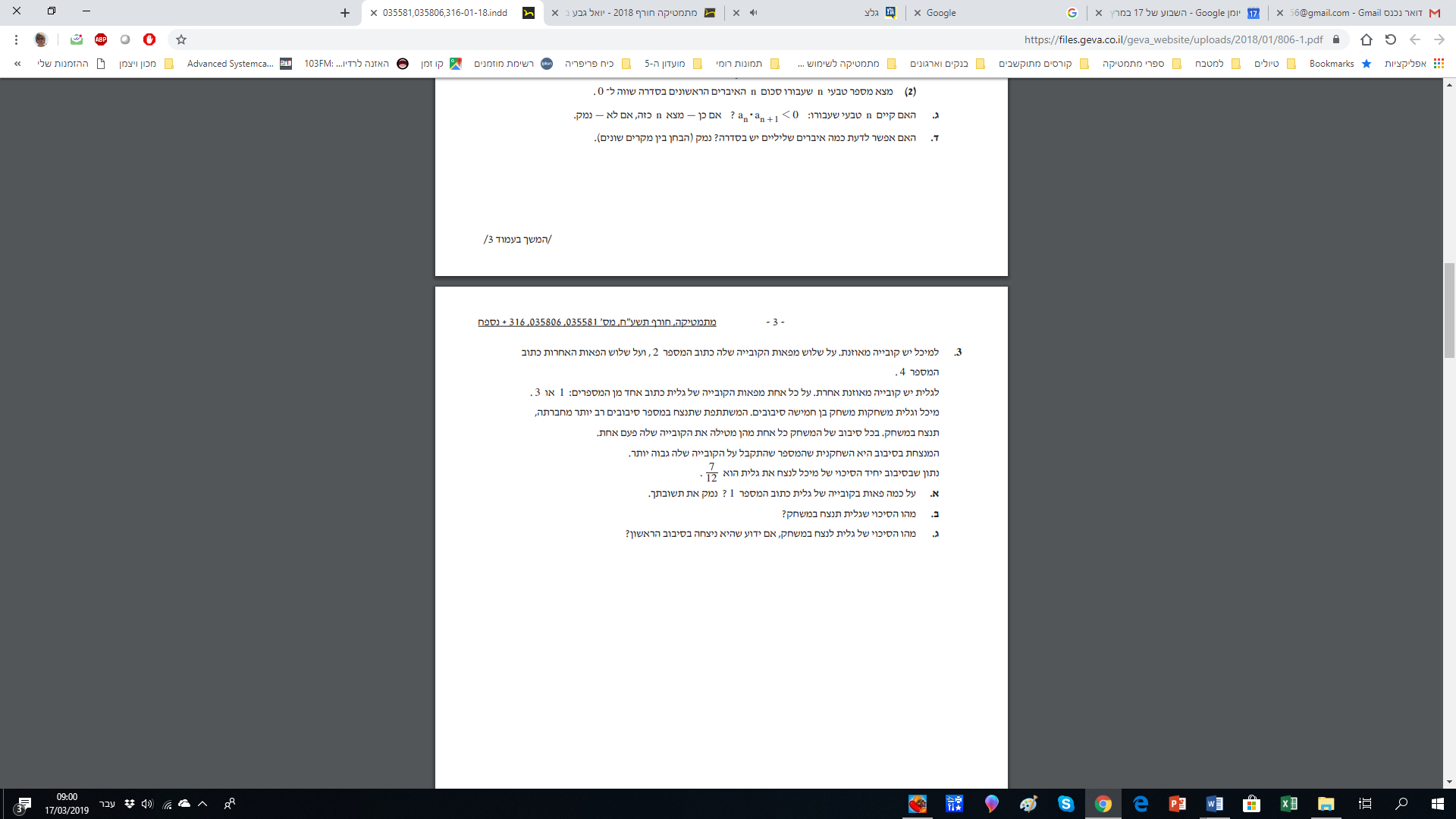 מועד ב תשעז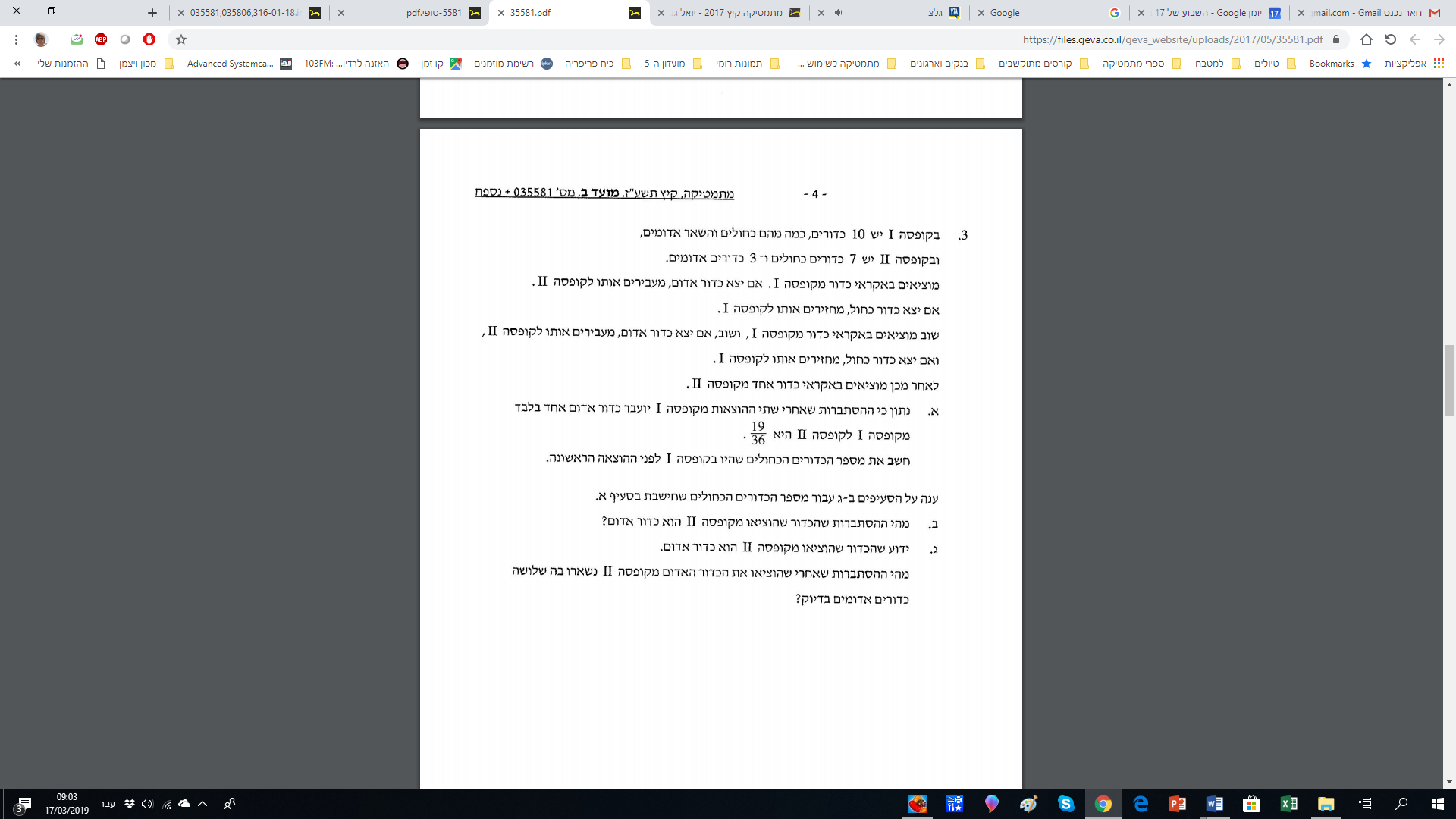 קיץ תשעז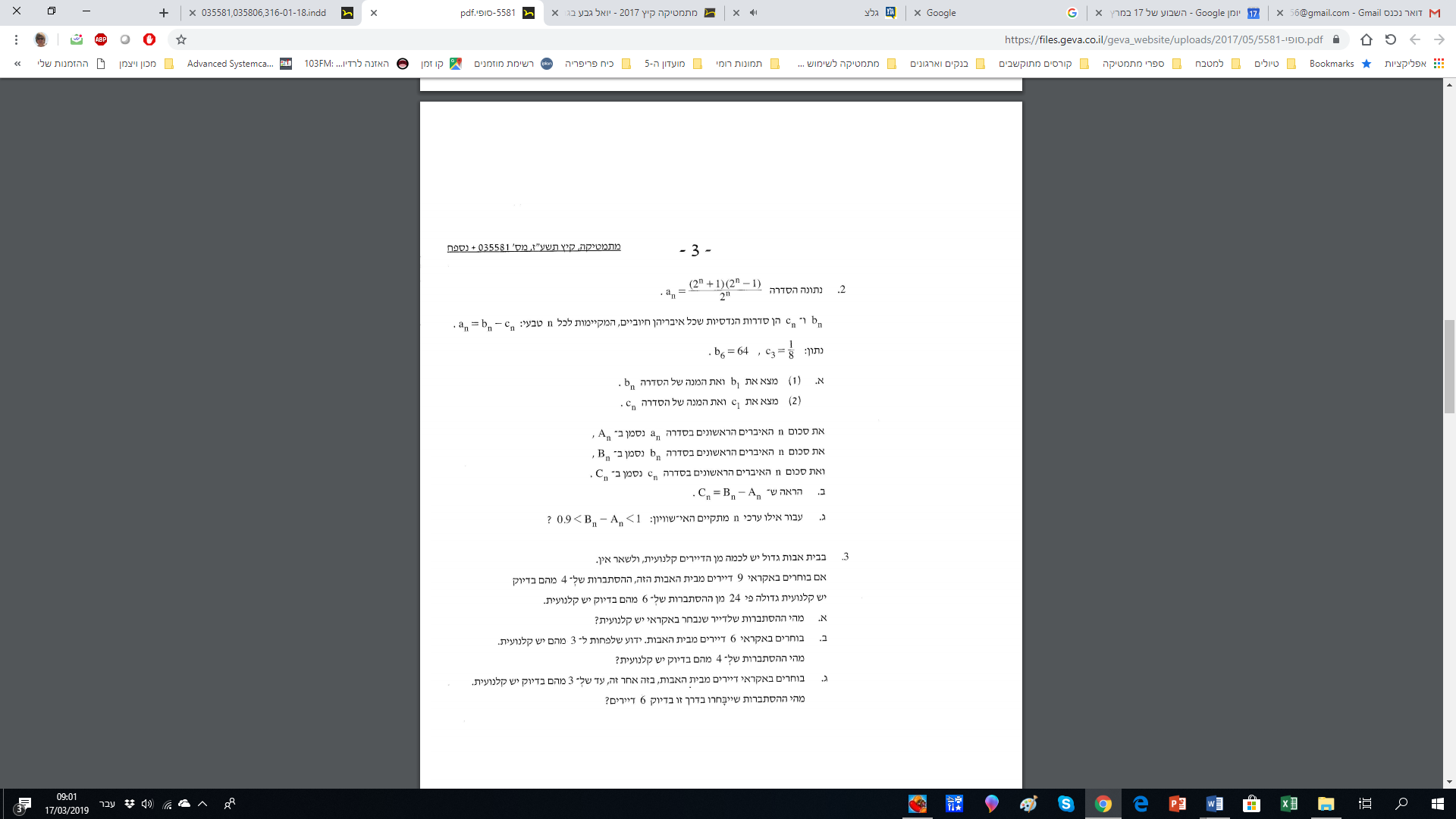 חורף תשעז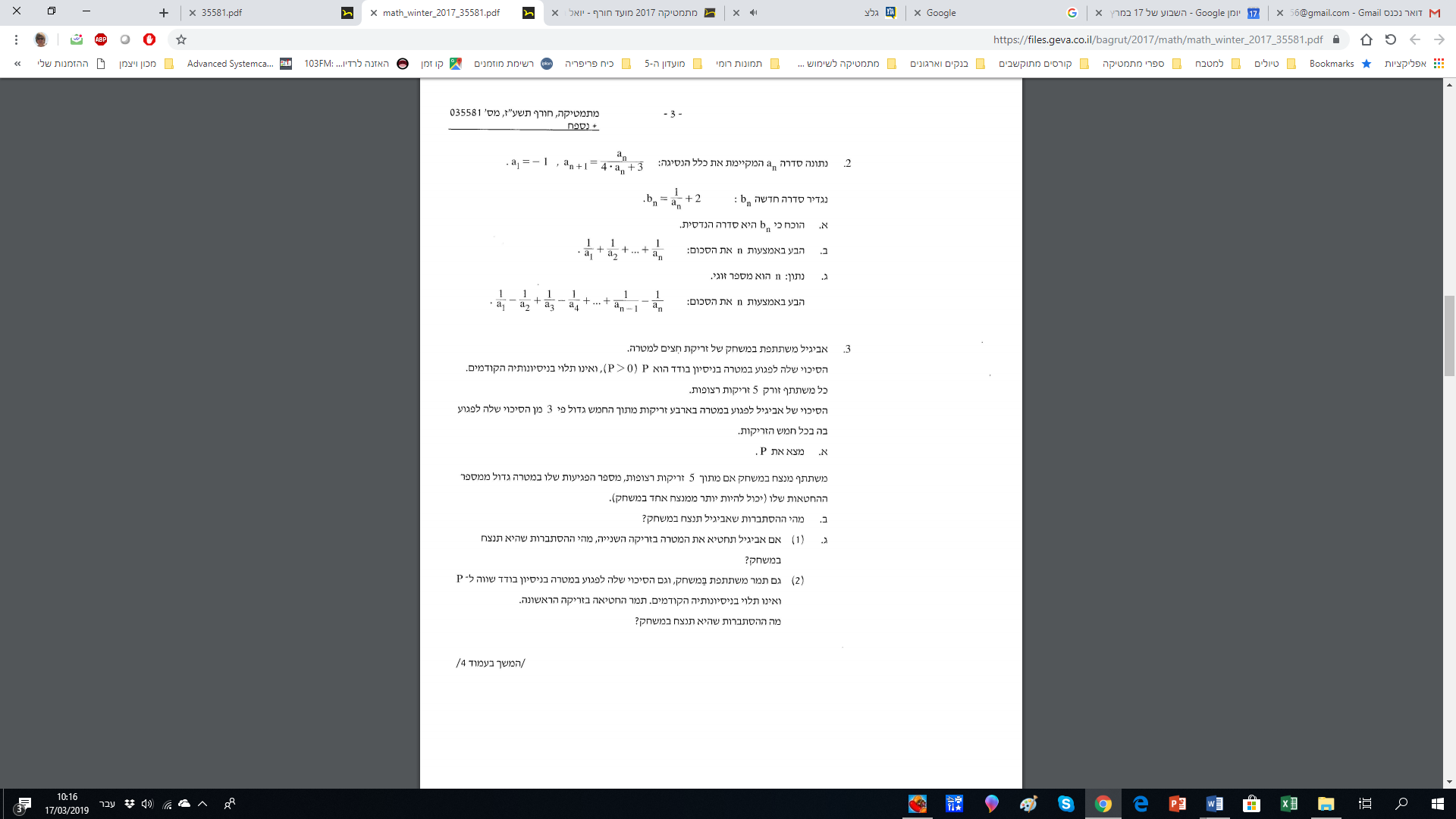 מועד ב תשעו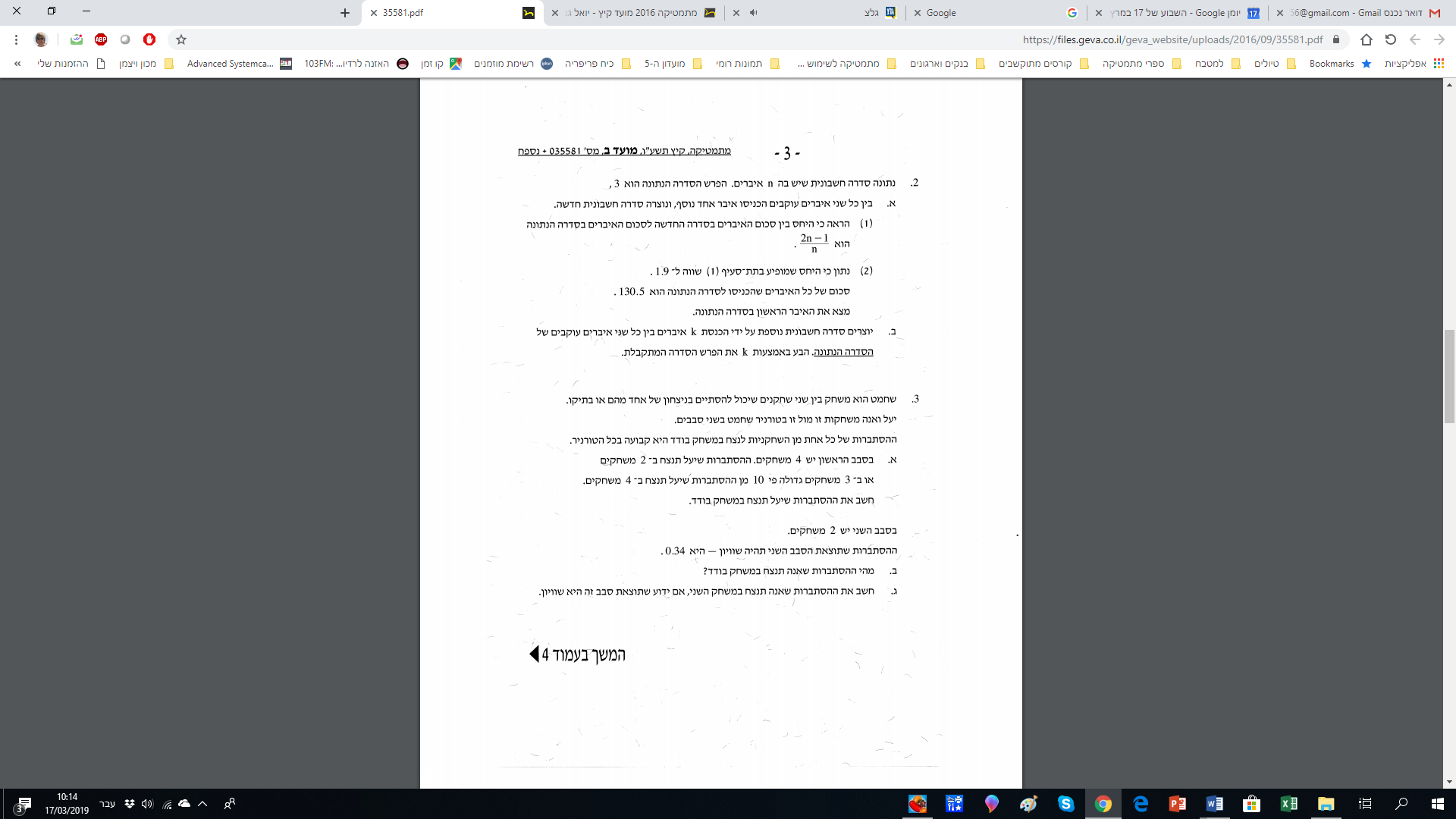 קיץ תשעו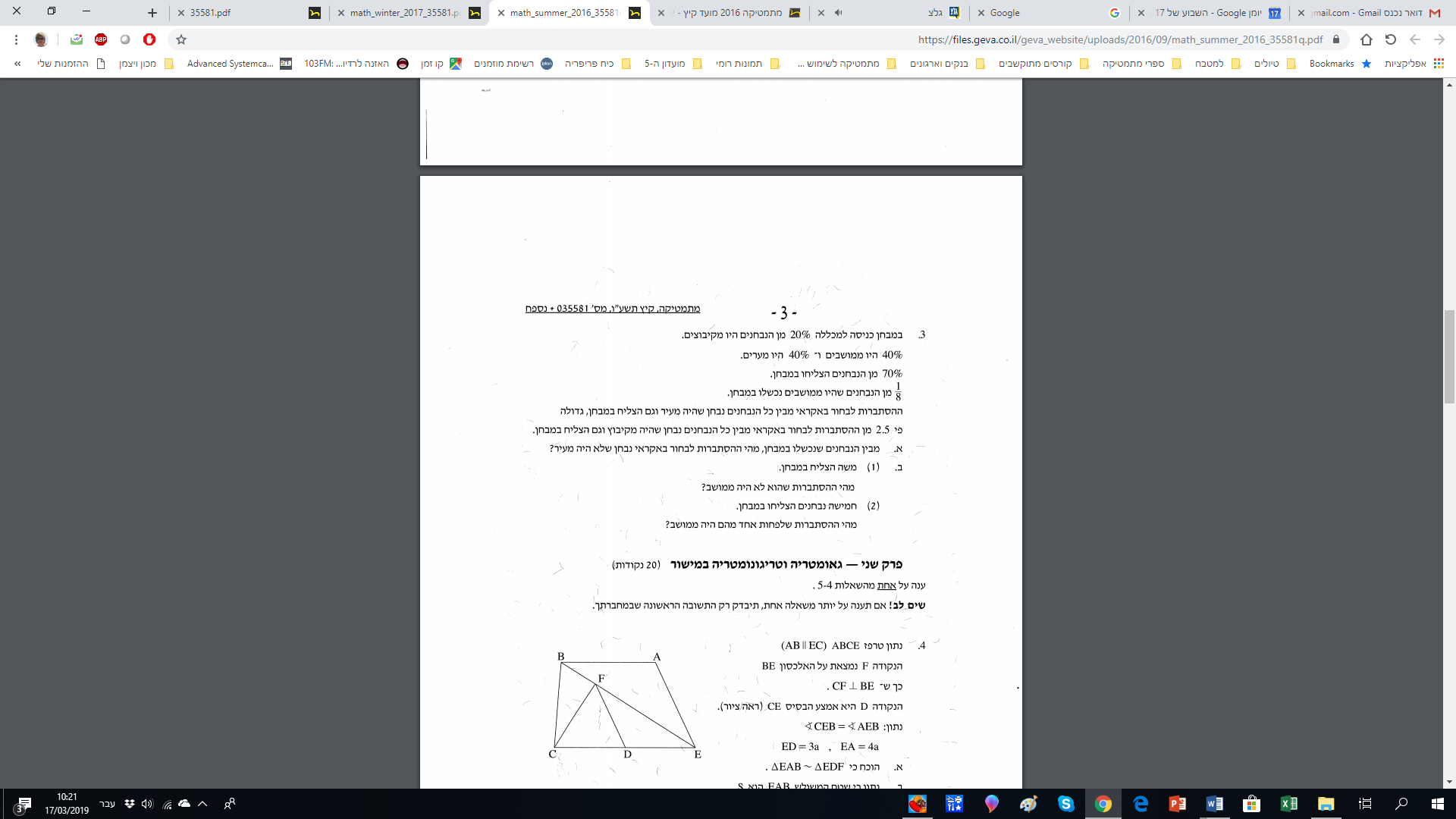 חורף תשעו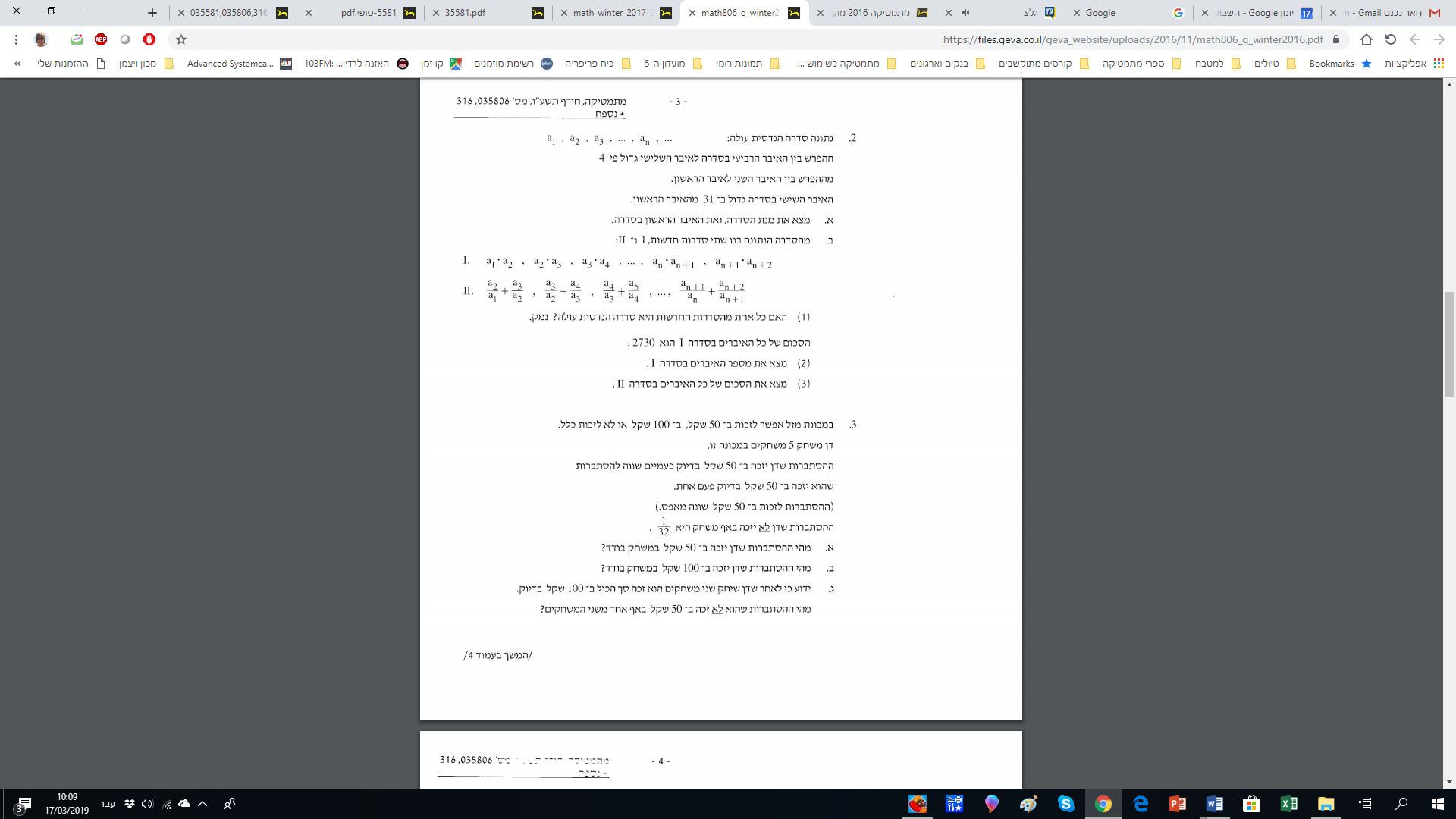 